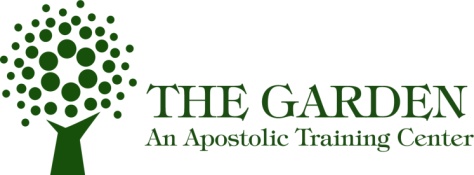 Who Am I:Freedom“Where the Spirit of the Lord is there is liberty” II Cor. 3:17“And it shall come to pass in that day that his burden shall be taken off thy shoulder, and his yoke from thy neck, and the yoke shall be destroyed because of the anointing.” Isa. 10:27“that He might present to Himself the church in all her glory, having no spot or wrinkle  or any such thing; but that she should be holy and blameless.” Eph. 4:27The believers freedom in Christ“It was for freedom that Christ has set you free, therefore keep standing firm and do not be subject again to a yoke of slavery.” Gal. 5:1“The Spirit of the Lord is upon Me, because He has anointed me to preach good news to the poor. He has sent Me to proclaim freedom for the prisoners and recovery of sight for the blind, to release the oppressed, to proclaim the year of the Lord’s favor.” Luke 4:18“As you go, preach this message: ‘The kingdom of heaven is at hand.’ Heal the sick, raise the dead, cleanse the lepers, cast out demons. Freely you have received, now freely give.” Mat. 10:7,8“But if I drive out demons by the Spirit of God, then the kingdom of God has come upon you.” Mat. 12:28“You know Jesus of Nazareth, how God anointed Him with the Holy Spirit and with power, and how He went about doing good, and healing all who were oppressed by the devil; for God was with Him.” Acts 10:38I John 3:8Mark 1:32-34Mat. 17:18Mark 6:7, 13Luke 9:1-2Acts 16:16-18Mark 16:15-18Eph. 6:12John 8:34-35The Cross Isa. 53:4-6Rom. 10:8-10“So then, my beloved, just as you have always obeyed, not as in my presence only, but now much more in my absence, work out your salvation [sozo] with fear and trembling; for it is God who is at work in you, both to will and to do for His good pleasure.” Phil. 2:12-13I. The Human StructureIn understanding how strongholds or demonic spirits can influence an individual, we must understand the make-up of the human structure. We are called the temple of God (1 Corinthians 3:16). The temple was made up of three parts, the Holy of Holies, The Holy Place and the Outer Courts. Jesus also drove the "robbers" out of the temple (Matthew 21:12-13).Humans are a three part being: (1 Thessalonians 5:23, Hebrews 4:12).Spirit – where the Spirit of God dwells.Soul – comprised of Mind, Will, and Emotions.Body – having Senses (hearing, sight, taste, touch and smell – potential entry points).Each specific part is brought into a state of God given perfection (made whole again). However, they do not all manifest this perfection immediately. Your spirit is made perfect the moment you confess Jesus as your Lord and Savior, because we are given the Spirit of God at that time (Ephesians 1:13). Your body and your soul are not perfectly redeemed, or brought into perfection, until death – however, through salvation [SOTERIA], both can experience increasing measures of freedom until the day the Lord perfects them in glory (1 John 3:3; Philippians 3:12).Do not give place to the devil“My people are destroyed for a lack of knowledge…” Hosea 4:6“The thief comes only to steal, kill and destroy: I came to bring you life and might have it abundantly.” John 10:10 “and do not give the devil an opportunity.” Eph. 4:27“for what a man is overcome, by that is he enslaved.” II Pet. 2:19“in order that no advantage be taken of us by Satan; for we are not ignorant of his schemes.” II Cor. 2:11“And the Lord’s bondservant must not be quarrelsome, but be kind to all, able to teach, patient when wronged, with gentleness correcting those who are in opposition and they may come to their senses and escape from the snare of the devil; having been held captive by him to do his will.” II Tim. 2:24-26Expose the darkness – become lightHeb. 4:12-14Eph. 5I John 1:1-9James 5: 12-16II Cor. 10:3-6Open doorsWillful sin Deut. 11:26-28Deut. 5:9Ex. 20:1-17Rom. 6:16James 1:13-15II Pet. 2:19 Prov. 28:13I John 1:9Shut the door- REPENTANCEUnforgivenessMat. 18: 23-35Eph. 4:32Heb. 12:15II Cor. 2:5-11Mat. 5:44Shut the door – FORGIVE AND RELEASE TO THE FATHERTraumaIsa. 61:1James 5:13-16Shut the door – RELEASE PAIN, RECEIVE HEALINGCurses - IniquityDeut. 28:15-68Prov. 26:2Ex. 20:4-6Deut. 23:2Curses – WordsJames 3:6Prov. 18:21Mat. 12:36-37Curses  - ObjectsActs 19:18-20Shut the door – REPENT AND RENOUNCE CURSES, RECEIVE THAT CHRIST BECAME A CURSE FOR YOU. GAL. 3:13-14Judgements and vowsMat. 7:1-2Mat. 5:33-37James 5:12Shut the door – REPENT AND RENOUNCE OF JUDGEMENTS AND VOWSRoot Spirits“but if I cast out demons by the Spirit of God, then the kingdom of God has come upon you. Or how can anyone enter the strongman’s house and carry off his property; unless he first binds the strong man? And then he will plunder his house.” Mat. 12:28-29There are 14 root spirits mentioned in scripture. A root spirit will identify itself with a stronghold that has been established, and inhabit that structure in the individual. Until an individual is delivered from the root, manifestation of sin from the root can be expected. The sin that is manifested is commonly called fruit of the specific root. A root spirit can manifest in various kinds of fruit, but they are all related in some form or fashion, e.g. the root of Whoredom (sexual sin), can manifest fruit such as pornography, lust, adultery, fornication, masturbation, etc. An individual can pray against a specific fruit and even cast it out, but unless the root is removed, the same problem will eventually reoccur or a different type of fruit will manifest itself (Matthew 7:16-20).Spirit of infirmity/causing sickness/crippling (Luke 13:11, 16) And, behold, there was a woman which had a spirit of infirmity eighteen years, and was bowed together, and could in no wise lift up herself…Jesus said, “Ought not this woman, being a daughter of Abraham, whom Satan hath bound, lo, these eighteen years, be loosed from this bond on the Sabbath day?” (KJV)Spirit of fear/timidity (2 Timothy 1:7) For God hath not given us the spirit of fear; but of power, and of love, and of a sound mind. (KJV) Spirit of divination/predicting the future (Acts 16:16-18) And it came to pass, as we went to prayer, a certain damsel possessed with a spirit of divination met us, which brought her masters much gain by soothsaying: The same followed Paul and us, and cried, saying, These men are the servants of the most high God, which shew unto us the way of salvation. And this did she many days. But Paul, being grieved, turned and said to the spirit, I command thee in the name of Jesus Christ to come out of her. And he came out the same hour. (KJV)Spirit of whoredoms/harlotry/prostitution (Hosea 4:12) My people ask counsel at their stocks, and their staff declareth unto them: for the spirit of whoredoms hath caused them to err, and they have gone a whoring from under their God. (KJV)Spirit of bondage (Rom 8:15) For ye have not received the spirit of bondage again to fear; but ye have received the Spirit of adoption, whereby we cry, Abba, Father. (KJV)Spirit of haughtiness/pride (Proverbs 16:18-19) Pride goeth before destruction, and an haughty spirit before a fall. Better it is to be of an humble spirit with the lowly, than to divide the spoil with the proud. (KJV)Spirit of perversity/distortion/dizziness (Isaiah 19:14) The LORD hath mingled a perverse spirit in the midst thereof: and they have caused Egypt to err in every work thereof, as a drunken man staggereth in his vomit. (KJV)Spirit of anti-christ (1 John 4:3) And every spirit that confesseth not that Jesus Christ is come in the flesh is not of God: and this is that spirit of antichrist, whereof ye have heard that it should come; and even now already is it in the world. (KJV)Spirit of deaf and dumbness/mute (Mark 9:25-27) When Jesus saw that the people came running together, he rebuked the foul spirit, saying unto him, Thou dumb and deaf spirit, I charge thee, come out of him, and enter no more into him. And the spirit cried, and rent him sore, and came out of him: and he was as one dead; insomuch that many said, He is dead. But Jesus took him by the hand, and lifted him up; and he arose. (KJV)Spirit of heaviness/fainting/despair (Isaiah 61:3) To appoint unto them that mourn in Zion, to give unto them beauty for ashes, the oil of joy for mourning, the garment of praise for the spirit of heaviness; that they might be called trees of righteousness, the planting of the LORD, that he might be glorified. (KJV)Spirit of lying/deceiving (2 Chronicles 18:22) Now therefore, behold, the LORD hath put a lying spirit in the mouth of these thy prophets, and the LORD hath spoken evil against thee. (KJV)Spirit of jealousy (Numbers 5:14) And the spirit of jealousy come upon him, and he be jealous of his wife, and she be defiled: or if the spirit of jealousy come upon him, and he be jealous of his wife, and she be not defiled. (KJV)Spirit of stupor/slumber/deep sleep (Romans 11:8) According as it is written, God hath given them the spirit of slumber, eyes that they should not see, and ears that they should not hear; unto this day. (KJV)Spirit of error/falsehood (I John 4:6) We are of God: he that knoweth God heareth us; he that is not of God heareth not us. Hereby know we the spirit of truth, and the spirit of error. (KJV)Death (Hebrews 2:14-15) Forasmuch then as the children are partakers of flesh and blood, he also himself likewise took part of the same; that through death he might destroy him that had the power of death, that is, the devil; And deliver them who through fear of death were all their lifetime subject to bondage. (KJV)(This isn’t actually called a “spirit” per se in Scripture, but it can act like one and can also operate as a curse.)Python  (deut. 18:10-12, acts 16:16-19, numbers 22:7) GK for divination; like a python snake. Fruit from this spirit: divination/witchcraft, addictions/overcounter drugs/prescriptions, apathy (prov. 29:18), infirmity/death, controlling environment, heaviness, depression, suicide, literally ‘squeezing the life out of the individual, especially against the call of God on a person’s life/destiny.Stay FreeMat. 12: 43-45John 15 –Abide in Him, His word, be filled with His Spirit, worship, walk with the body of Christ, give as you have received, speak truth, live a life surrendered to Him……………to love.